      Jídelníček	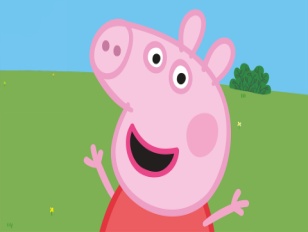 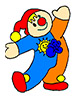 10. týden od 4. 3. - 8. 3. 2024     KAŽDODENNĚ PO CELÝ DEN: ovocný čaj, voda s citrónem, ovocná šťáva          					(nápoje nejsou slazeny  cukrem)                      		Vedoucí kuchařka  : 	Iveta Doskočilová                          Vedoucí jídelny      : 	Tereza DohnalováSVAČINAOBĚDSVAČINAalergenyPONDĚLÍChléb, švédská pomazánka, jablkoRajčatová polévkaRizoto se zeleninou, sýr, okurkaRohlík s Lučinou ,paprika1,3,4,7,9ÚTERÝBílý jogurt, musliovoceHovězí vývar s kapánímVepřová pečeně, bramborový knedlík, zelíChléb, mrkvová pomazánka s vejcem, okurka1,3,7STŘEDAVeka, holandská pomazánka, rajčeKuřecí vývar s těstovinamiKapustové karbanátky, brambory, dip, kukuřice, okurkový salátKaiserka s máslemovoce1,3,7,9ČTVRTEKChléb, medové máslo, hruškaŠpenátová polévka s opečeným chlebemKuřecí ragů, tarhoňa Houska, pomazánkaz červené řepy1,3,7,9PÁTEKSlunečnicový chléb, máslo, strouhaný sýr, jablkoŽampionový krémBoloňské špagety, sýrTvarohový závin, ovoce1,3,7,9